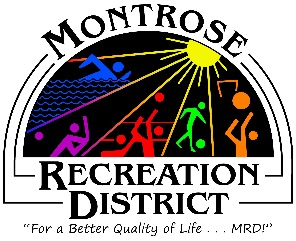 Notice of Regular Meeting of theMontrose Recreation District (MRD) Board of DirectorsThursday, May 26, 2021 at 11:30am Montrose Community Recreation Center16350 Woodgate Road Montrose CO 81401MINUTESCall to Order, Roll Call – CALLED TO ORDER AT 11:31am by Director Christina Files   Board members present – Allison Howe, Paul Wiesner, Megan Maddy (left at 12:15pm), Christina Files Others present – Barbara Sharrow (potential Board member), Jeremy Master, Debby Harrison-Zarkis, Justin Mashburn. Open Forum: Call for Public Comment (limit of 3 minutes per person) – no public comment Staff Recognition:  Anniversaries:  Matt Imus 4 years, Greg Trujillo 3 years, Julie Laube 4 yearsAwards: Core Staff Service Award – Jessica Workman.  Other nominees:  Gene Stollsteimer and John Wager. Volunteer Award - Jen Suchon Oaths of Office for Elected Board Members:  Megan Maddy, Allison Howe, Ken Otto, Barb Sharrow	Megan Maddy, Allison Howe and Barbara Sharrow were given the Oath of Office by Bo NerlinCapital Projects and Purchases Comprehensive Master Plan – There will be a presentation of the final Master Plan on June 15 at the Montrose Pavilion.  The agenda for this meeting is being created and will be sent out later this week. The MRD and MRF Board as well as City Council will be invited.  Mari and Jeremy have been working with the City, specifically Jim Scheid, and have a few outcomes to work on in the next few months.  One is to compare the MRD’s CIP structure with that of the City so we can align to closer standards.  ADA Self-Assessment & Transition Plan – The ADA training sessions were postponed because the Consultant was ill.  It has been rescheduled for July 18-20.  Invitations will be sent out. Jeremy is pursuing his ADA Coordinator certification this year.  Jeremy, Holly, and Gabe attended the Colorado State Adaptive Physical Education Conference on Monday the 23rd to learn from PE professionals and Accessibility experts the best ways to work and communicate with people with special needs, incorporate them into existing programming and to develop new programs that are either directed at people with special needs or can successfully integrate them. jColorado Outdoors Flex Rec – the staff committee meets on this project every week.  The committee took a tour of the Flex Rec space this week and also looked at some of the other businesses that will be in that complex.  The committee is still waiting on construction estimates from Shaw Construction.  There are a couple of Grants in process for this space.  One grant, which is a collaboration with the City of Montrose, is for funds to develop a park space immediately behind the Flex Rec space.  The grant funder is the Colorado Health Foundation, this plan/grant will be submitted in October.  The question was asked if the Flex Rec facility is on the Master Plan tour.  The answer was that this was not determined yet.  The park will include playground equipment for a variety of ages.  It will also include fitness equipment.  Maslow academy will be using this park and it will be open to the community.  Another grant that the MRD has applied for is from the NRPA.  The MRD has already received 2 grants from the NRPA, which were focused on nutrition.  This grant will focus more on community health in general.  This grant could support programs for the Flex Rec. Executive Director Update   Regular Report – Jeremy reported on the upcoming MRD Banquet and reminded all Board members that they are invited on June 14.  July 14 the MRD will be hosting a celebration of the 5 year Anniversary of the CRC and Park and Recreation Month.  Board members are encouraged to attend and the community has been invited.  Board members were reminded that the July Board meeting will include Officer Elections and Committee assignments.  Potential for land exchange / transfer CO Outdoors   - There is potential for the City to hand over the park area behind the Flex Rec facility, once the park has been developed, for the MRD to maintain.  The Board was asked to consider this option as it will be brought to the Board for approval at the appropriate time. Updated MRD data was presented by Justin Mashburn – Justin presented the analytics dashboard.  The CRC and FH have had 108,070 visits year to date. There are 9023 total program participants.  Scholarships that have been award so far in 2022 amount to $4,938.  The MRD has 8,885 Facebook followers.  Total daily visits to the CRC since January 2017 are 1,302,489.   the question was asked if things have changed at the CRC since COVID.  He stated that we are still working on building back our class schedule.  He also stated that we are seeing more young people come to the CRC. Committee Updates and Assignments – note that new Board Committee assignments to be made in JuneExec. Committee of Board (Board: Mark, Christina.  Staff: Mari, Jeremy) – has not met this month Administrative (Board: Allison, Megan Staff: Mari, Jeremy, Lisa, Debby)  - has not met this monthFoundation (Board: Amy, Kylee, Megan.  Staff: Mari, Cindy, Jeremy) – no members from MRF presentGrowth (Board: Christina, Amy.  Staff: Mari, Liz, Justin, Miguel, Jeremy) – has not met this monthFinance (Board: Paul, Allison. Staff: Mari, Jeremy) -  The committee went over numbers up to April 2022. Compared to the budget, things look good.  Revenues are up and expenses are slightly down.  It is a recommended practice to save between 1-3% of the cost of the CRC and other MRD properties per year for CIP.  The MRD has the opportunity to get closer to that industry standard which it is not currently meeting.  This will be discussed in the next budget meeting.  Best practice is to use a different auditor every 5 years.  Another auditor will be chosen, through and RFP process, for the 2022 audit.   A Financial Practices audit also needs to be done. Revenues vs. expenses come in waves. We will see great growth in revenues based on peak summer programming which is in June, January and September.  Concessions and vending were discussed as the expenses are an outlier.  It was discussed if it was worth having staff run concessions as the revenue is very limited.  It was also discussed that another option is that concessions could be expanded to offer more choices.  MURA (Mark) – Mark was not present.  There will be a Board member assigned to this committee at the June meeting as Mark is no longer on the Board.  Christina suggested that the MRD has a presence at the next meeting. Bo Nerlin will get us the date of the next meeting.  Allison stated that she was interested in being on this committee.  Approval of BOD Meeting Minutes:  04.22.2022  - The approval of minutes was postponed until the next meeting as there was not a quorum.  Megan left the meeting at 12:15pm.  ADJOURN – The meeting adjourned at 12:32pmNext Regular BOD MeetingJune 23, 2022 at 11:30amMontrose Community Recreation Center16350 Woodgate Road Montrose CO 81401